Année scolaire 2023-2024FORMULAIRE DE DEMANDE dans le cadre de l’engagement d’un·e jeune en formation en alternanceCe projet s’adresse uniquement aux hôpitaux privés qui relèvent de la Commission paritaire 330.01.10. Cette subvention est limitée à 7 jeunes par n°ONSS jusqu’à épuisement des moyens disponibles.INSTITUTIONNom institution :		……………………………………………………         N° de l’institution : ………………Adresse :			…………………………………………………………………………………………………………..				………………………………………………………………………………………………………….Numéro ONSS : 			□□□-□□□□□□□-□□Avez-vous le même nr ONSS que d’autres hôpitaux si oui lesquelles : ……………………………………………………………………………………………………………………………………………………………………………………………………………………       Numéro Entreprise : 			□-□□□-□□□-□□□Personne de contact : 		……………………………………………………………………………………………………Fonction : 			……………………………………………………………………………………………………E-mail adresse :  		………………………………………………………@…………………………………………N° de téléphone : 		……………………………………………………………………………………………………N° de compte bancaire : 	BE □□ □□□□ □□□□  □□□□Nombre de travailleur·euse·s dans l’institution : ……………ETPJEUNENom :				……………………………………………………………………………………………………Prénom :			……………………………………………………………………………………………………N° de registre national : 	□□□□□□ - □□□□□Date de naissance :	………/…………/………………… Nationalité :  Belge/EU/Hors-EU          Genre :   F/MQuel est le niveau de diplôme du·de la jeune ? < CESS ou = CESS ou > CESSRégion du domicile du·de la jeune : Wallonie ou BruxellesLa·le jeune était-il·elle demandeur·se d’emploi avant engagement ? OUI - NONLa·le jeune possède-t-il·elle une aptitude réduite au travail ?  OUI – NONCENTRE DE FORMATION (ex : CEFA)Nom :			………………………………………………………………………………..……………………………..Adresse :		…….………………………………………………………….……………………………………………..                                ………………………………………………………………………………………………………………. Tel :                             ……………………………………………………………………………..                      I. L’EmploiDate d’embauche:       	 …………………………………………………………………………….…………………Salaire mensuel brut:                …………………………………………………………………………….…………………Barème selon CP :                    ……………………………………………………………………………….………………II. L’AlternancePour rappel : La·le jeune doit être une nouvelle personne engagée.  L’engagement du·de la jeune implique une augmentation du personnel.  La·le jeune est- il·elle en dernière année de formation dans votre institution ? OUI 		       NONEn quelle année est-il·elle ?  ……………………………………………Quelle formation la·le jeune suit-il·elle dans le CEFA ?……………………………………………………………………………………………………………………………………………………Quelle est la fonction du·de la jeune dans l’institution ?……………………………………………………………………………………………………………………………..……………………Sous quel statut est-il·elle engagé·e ?  Ouvrier·ère ou employé·eDécrivez brièvement les tâches du·de la jeune :……………………………………………………………………………………………………………………………………………………………………………………………………………………………………………………………………………..…………………………Comment l’alternance est-elle organisée ?  ……………………………………………………………………………………………………………………………………………………………………………………………………………………………………………………………………………..…………………………III. L’AccompagnementNom de la personne de contact Centre de formation : ………………………………………………………N° de téléphone de l’accompagnateur·rice Centre de formation : ……………………………………………………………Email accompagnateur·rice Centre de formation :       …………………………………………………………………..Tel accompagnateur·rice Centre de formation :           …………………………………………………………………..Nom du·de la tuteur·rice sur le lieu de travail :	…………………………………………………………………Fonction du·de la tuteur·rice sur le lieu de travail : 	…………………………………………………………………E-mail du·de la tuteur·rice sur le lieu de travail : 	…………………………………………………………………Tel du·de la tuteur·rice sur le lieu de travail :             …………………………………………………………………………Décrivez brièvement comment est abordé l’accompagnement sur le lieu de travail/les accords avec le CEFA :…………………………………………………………………………………………………………………………………………..…………………………………………………………………………………………………………………………………………………………………………………………………………………………………………………………………………………………………………………La demande complète doit être approuvée en Conseil d’entreprise.  Cet accord est attesté par la signature de chacune des parties figurant dans le formulaire de demande auquel est annexé le procès-verbal de la réunion au cours de la laquelle la demande a été approuvée.  Date, nom et signature de l’employeur :__________________________________________________________________Veuillez renvoyer ce formulaire au Fonds social pour les hôpitaux : alternance@fe-bi.orgSquare Sainctelette 13-15, 1000 Bruxelles. Tél: 02 227 59 81. Fax: 02 227 59 75 Date, nom et signature du secrétaire du CE : 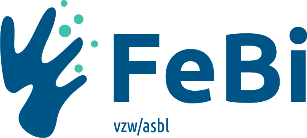 